.Start on vocalsRock, recover, cross shuffle, rock, turn, shuffleKick ball touch (x2), ½ pivot turns (x2)Chasse, rock, recover, turn, turn, cross shuffleHeel digs, pivot turn, stomp, stomp & clapRestart from the beginningTAG: 4 counts (AFTER 8th wall, facing front 2nd time round)ENDING (Wall 11 facing back wall)East Bound & Truckin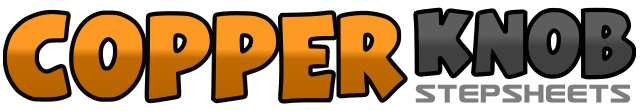 .......拍数:32墙数:4级数:Improver.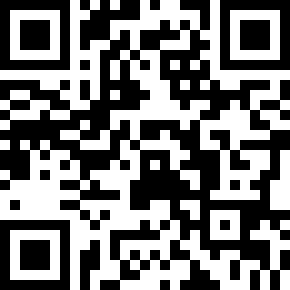 编舞者:Andrew Blackwood (NZ) - February 2008Andrew Blackwood (NZ) - February 2008Andrew Blackwood (NZ) - February 2008Andrew Blackwood (NZ) - February 2008Andrew Blackwood (NZ) - February 2008.音乐:East Bound and Down - The Road HammersEast Bound and Down - The Road HammersEast Bound and Down - The Road HammersEast Bound and Down - The Road HammersEast Bound and Down - The Road Hammers........1-2-3&4Rock R to right, recover on to L, cross shuffle R, L, R5-6-7&8Rock L to left, recover with ¼ turn right onto R ft, shuffle forward L, R, L (3.00)1&2Kick R ft forward, step R beside L, touch L to L3&4Kick L ft forward, step L beside R, touch R to R5-6-7-8Step R ft forward, ½ pivot turn to L (repeat) (3.00)1&2-3-4Chasse to the Right, rock L behind R, recover5-6-7&8Turning ¼ right step back on L, turning ¼ turn right step R to side, cross shuffle L, R, L (9.00)&1&2Step R ft back, L heel dig forward 45? lef t, step L ft beside R, step R across L&3&4Step L ft back, R heel dig forward 45? right, step R ft beside L, step L across R5-6-7-8Step R ft forward, ½ pivot turn left, stomp R ft forward, STOMP L ft beside R & CLAP. (3.00)1-2-3-4Rock R to right, recover onto L, step R beside L, hold and clap.1-2-3&4Rock R to right, recover with ¼ turn left onto L, shuffle forward R, L, R5-6-7-8Turning ¼ left step L ft forward bending at knees, slowly recover weight to R foot while straightening, while R arm circles in time with the music